Муниципальное  бюджетное общеобразовательное учреждение «Кириковская средняя школа»Рабочая программапо предмету «Физическая культура»для учащихся 4 класса муниципального бюджетного  общеобразовательного учреждения«Кириковская средняя  школа»Составил : учитель физической культуры I квалификационной категории Григорьев Владимир Демьянович2020 - 2021  учебный годПояснительная записка    Настоящая рабочая программа составлена на основании Федерального компонента государственного образовательного стандарта, утвержденного Приказом Минобразования РФ от 05. 03. 2004 года № 1089, учебного плана муниципального бюджетного общеобразовательного учреждения «Кириковская средняя  школа» (1-4 класс) на 2020-2021 учебный год, учебника  Физическая культура. Учеб. Для 1-4 кл. общеобразоват.Учреждений.М.:«Просвещение» 2014., положения о рабочей программе педагога  муниципального бюджетного общеобразовательного учреждения «Кириковская средняя  школа» реализующего предметы, курсы и дисциплины общего образования от 30 мая 2019 года      Рабочая программа разработана на основе авторской программы «Комплексная программа физического воспитания учащихся 1- 11 классов» (В. И. Лях, А. А. Зданевич  М.: Просвещение, 2010г.).      Учебный предмет «Физическая культура» вводится как обязательный  предмет и на его преподавание отводится 68 часов в год (2 часа в неделю).                                                                     Цели и задачи      Общей целью образования в области физической культуры является формирование у учащихся устойчивых мотивов и потребностей в бережном отношении к своему здоровью, целостном развитии физических и психических качеств, творческом использовании средств физической культуры в организации здорового образа жизни. 	Задачи физического воспитания учащихся 4 класса направлены:- на укрепление здоровья учащихся, улучшение осанки, профилактику плоскостопия, содействие гармоническому развитию, выработку устойчивости, приспособленности организма к неблагоприятным условиям внешней среды;- овладение школой движений;- развитие координационных и кондиционных способностей;- формирование знаний о личной гигиене, режиме дня, влиянии физических упражнений на состояние здоровья, работоспособности и развитие двигательных способностей;- выработку представлений об основных видах спорта;- приобщение к самостоятельным занятиям физическими упражнениями, подвижными играми;- воспитание дисциплинированности, доброжелательного отношения к одноклассникам, умения взаимодействовать с ними в процессе общения, занятий.Планируемые результаты освоения предмета Учащиеся должны уметь демонстрировать:             В результате освоения обязательного минимума содержания учебного предмета «Физическая культура» учащиеся 4 класса должны иметь представление:- о физической культуре и ее содержании у народов Древней Руси;- о разновидностях физических упражнений: общеразвивающих, подводящих и соревновательных;- об особенностях игры в футбол, баскетбол, волейбол;- уметь:- составлять и выполнять комплексы общеразвивающих упражнений на развитие силы, быстроты, гибкости и координации;- выполнять комплексы общеразвивающих и подводящих упражнений для освоения технических действий игры в футбол, баскетбол и волейбол;- проводить закаливающие процедуры (обливание под душем);- составлять правила элементарных соревнований, выявлять лучшие результаты в развитии силы, быстроты и координации в процессе соревнований;- вести наблюдения за показателями частоты сердечных сокращений во время выполнения физических упражнений. 3.  Содержание учебного предмета    4.  Тематическое планирование с указанием количества часов на освоение каждой темы    Необходима коррекция расписания в мае 2021 года на 4 часа.5. Список литературы, используемый при оформлении рабочей программы1. Учебник  Физическая культура. Учеб. Для 1-4 кл. общеобразоват.Учреждений.М.: «Просвещение» 2014.2. Программа «Комплексная программа физического воспитания учащихся 1- 11 классов» В. И. Лях, А. А. Зданевич  М.: Просвещение, 2010г.СОГЛАСОВАНО:заместитель директора по учебно-воспитательной работе Сластихина Н.П._______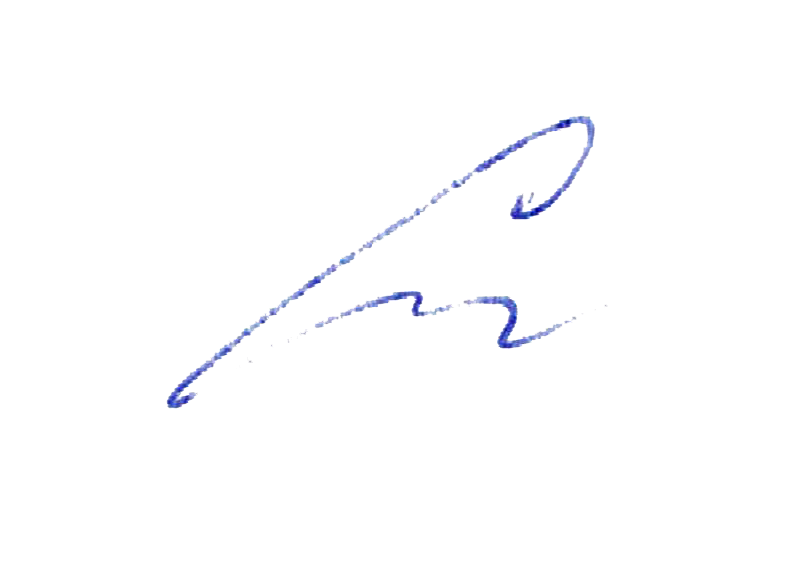 «31» августа 2020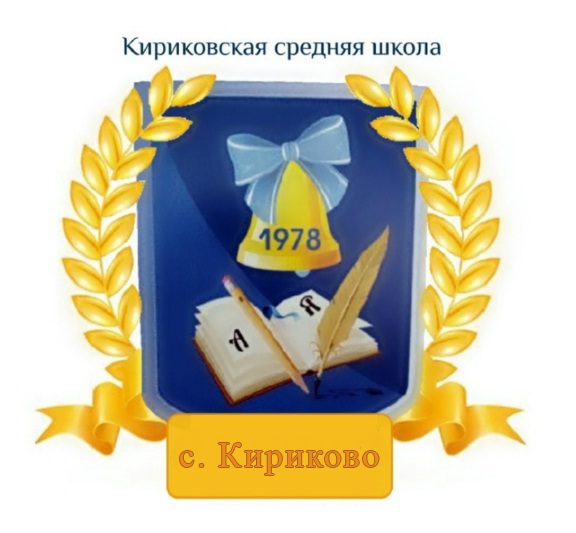 УТВЕРЖДАЮ:Директор муниципального бюджетного общеобразовательного учреждения «Кириковская средняя школа»_________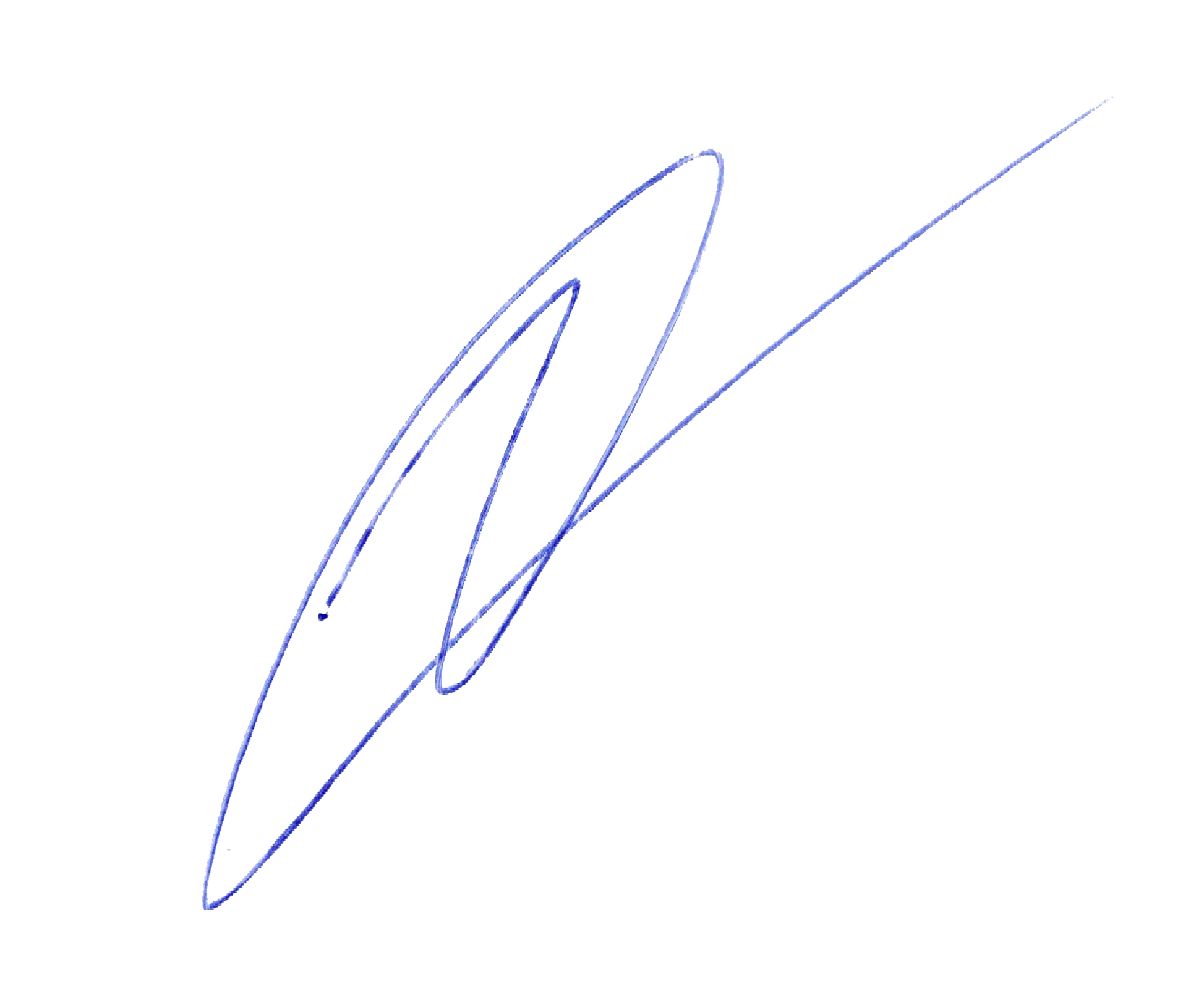 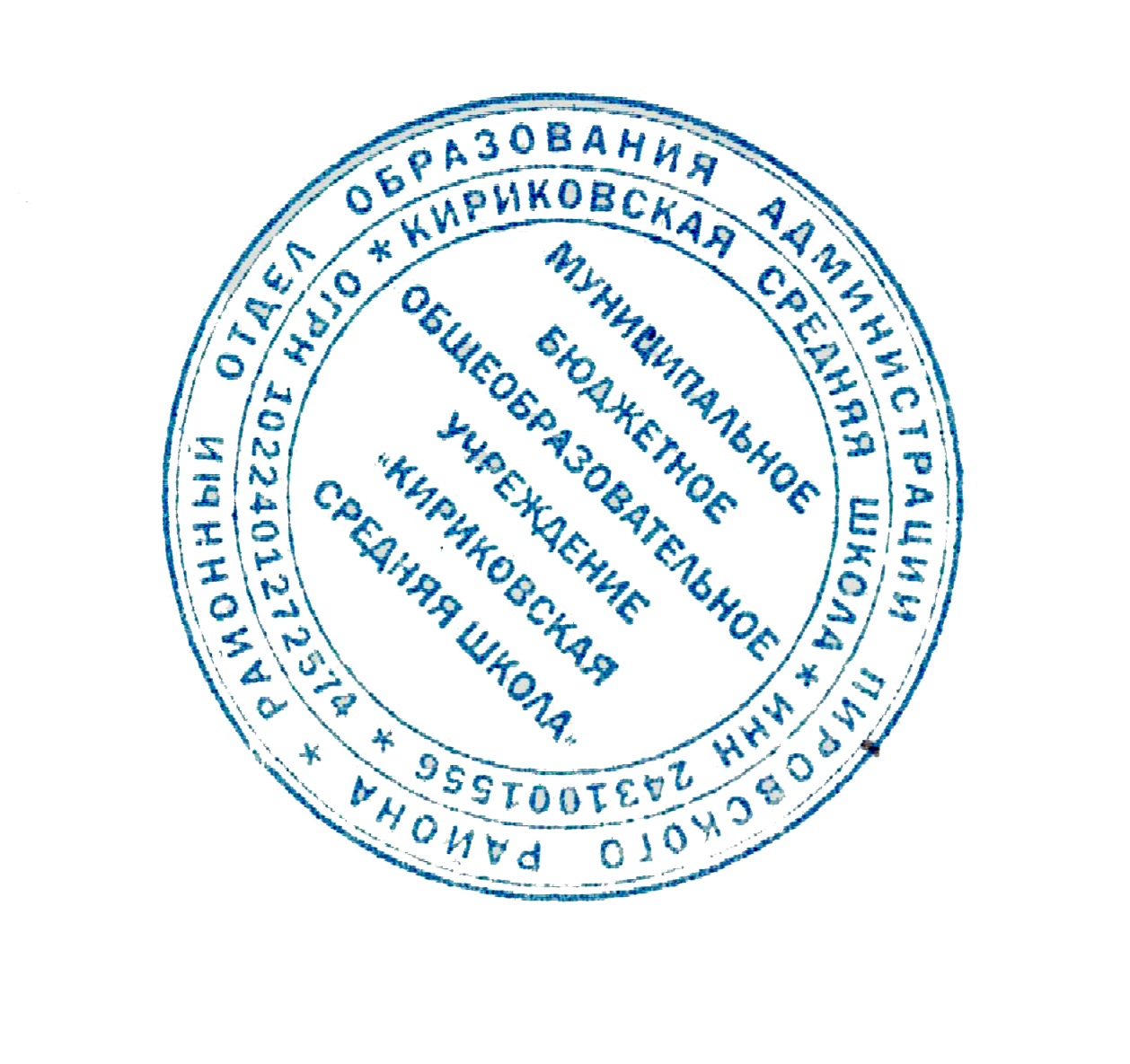 Ивченко О.В.«31» августа 2020 годаФизические способностиФизические упражненияМальчикиДевочкиСкоростныеБег 30 м с высокого старта с опорой наруку, с6,57,0СиловыеПрыжок в длину с места, см130125СиловыеСгибание рук в висе лежа, кол-во раз54К выносливостиБег 1000 мБез учета времениБез учета времениК координацииЧелночный бег 3 х 10 м, с11,011,5№ п/пТема урокаКоличествочасовДата проведенияЛегкая атлетика 10 часов1Техника безопасности. Ходьба с изменением длины и частоты шагов, с перешагиванием через скамейки.13.092Бег в медленном темпе. Строевые упражнения.17.093Ходьба в различном темпе под звуковые сигналы. С преодолением 3-4 препятствий.110.094Бег с изменением длины и частоты шагов. Прыжки с места.114.095Прыжки на заданную длину по ориентирам. Приставные шаги правым, левым, вперед.117.096Прыжки на заданную длину по ориентирам. Приставные шаги правым, левым, вперед.121.097Бег с ускорением от 40- 60м. Соревнования до 60м. Прыжки с высоты до 70см., с поворотом на 90-100ْ124.098Бег с ускорением. Эстафеты.128.099Бег с вращением вокруг своей оси на полусогнутых ногах, зигзагом, в парах.11.1010Прыжки в полосу приземления. Метание мяча из положения стоя боком.15.10Подвижные игры 16 ч11Техника безопасности. Основы знаний. Ловля мяча на месте.18.1012Основы знаний. Ловля мяча на месте.112.1013Ловля мяча в движении. Игра  «Пустое место».115.1014Ловля мяча в движении. Игра  «Пустое место».119.1015Ведение мяча с изменением направления шагом. Игры с ведением мяча.122.1016Эстафеты с ведением мяча. Передача мяча в парах.12.1117Ведение мяча с изменением направления бегом. Игры с ведением мяча.15.1118Игра в баскетбол по упрощенным правилам.19.1119Передача мяча в движении, на месте. Игра «Белые медведи».112.1120Совершенствование передачи мяча в парах, тройках. Игра «Пустое место».116.1121Передача мяча в квадратах, кругах. Игры «Космонавты». «Мяч ловцу».119.1122Передача мяча в квадратах, кругах. Игры  «Космонавты». «Мяч ловцу».123.1123Передача мяча в движение, на месте, «Охотники и утки».126.1124Игровой урок. Игра  «Вызов по имени».130.1125Передача мяча в квадратах, кругах. «Гонка мячей по кругу». Основы знаний13.1226Совершенствование передачи мяча. Игра «Овладей мячом».17.12Гимнастика 12 ч27Техника безопасности. Основы знаний. Перекаты в группировке.110.1228Кувырок вперед, назад, с перекатом стойка на лопатках.114.1229Мост с помощью и самостоятельно.  Строевая подготовка.117.1230Комбинация из освоенных элементов. Вис завесом.121.1231Вис на согнутых руках. Поднимание ног в висе.124.1232Вис на согнутых руках. Поднимание ног в висе.111.0133Лазанье по канату в 3 приема. Перелазанья через препятствия.114.0134Лазанье по канату в 3 приема. Перелазанья через препятствия.118.0135Опорные прыжки. Вскок в упор, соскок.121.0136Комбинации из освоенных элементов. Строевая подготовка.125.0137Команды «Становись», «Ровняйтесь», «Смирно», «Вольно», рапорт учителю. Повороты кругом на месте, расчет по порядку.128.0138Команды «Становись», «Ровняйтесь», «Смирно», «Вольно», рапорт учителю. Повороты кругом на месте, расчет по порядку.11.02Лыжная подготовка 18 ч39Техника безопасности. Основы знаний.Переноска и надевание лыж.14.0240Ступающий шаг с палками и без них.18.0241Повторение ступающего шага  без палок и с палками. Попеременный двухшажный ход.111.0242Прохождение дистанции 1500 м.115.0243Соревнования на дистанцию 1000м. Обучение технике подъема «лесенкой».118.0244Соревнования на дистанцию 1000м. Обучение технике подъема «лесенкой».122.0245Обучение  технике подъема «елочкой». Попеременный двухшажный ход  до 500м.125.0246Прохождение дистанции 2 км.11.0347Попеременный двухшажный ход до 1000м. Спуски в высокой, низкой стойках14.0348Попеременный двухшажный ход до 1000м. Спуски в высокой, низкой стойках.111.0349Подъем «лесенкой, елочкой». Прохождение дистанции 2 км.115.0350Торможение «плугом и упором». Прохождение дистанции 2 км.118.0351Попеременный двухшажный. Спуски в высокой, низкой стойках.129.0352Соревнования на дистанции 500м.11.0453Поворот переступанием в движение. Игра «Смелее с горки».15.0454Поворот переступанием в движение. Игра «Смелее с горки».18.0455Передвижение на лыжах до 2,5км с равномерной скоростью.112.0456Передвижение на лыжах до 2,5км с равномерной скоростью.115.04Подвижные игры 6 ч57Техника безопасности. Основы знаний. Игра «Прыжки по полосам».119.0458Повторение способов передачи мяча. Игра «Волк во рву».122.0459Ловля мяча в движении. Игра «Прыжки по полосам».126.0460Соревнования с использованием элементов ловли и передачи мяча.129.0461Ведение мяча с изменением направления бегом. Игра «Мяч ловцу».16.0562Игры с ведением мяча.113.05Легкая атлетика 6 ч63Техника безопасности. Бег с высоким подниманием бедра, захлестыванием голени назад.117.0564Промежуточная аттестация в форме зачета120.0565Бег в медленном темпе, на выносливость. Прыжки с места.166Бег 60м. Прыжки в высоту. Бросок набивного мяча двумя руками.1.67Эстафеты на дистанции 100м. Игра «Пятнашки».168Бег 1,5 км.  Бросок набивного мяча  на дальность, прыжки в длину. Игра «Охотники и утки».1